Nom: NewtonNom au complet: Isaac NewtonPériode de temps: 1642 a 1729Nationalité: anglaisDécouverte: gravitation universel, télescope  à miroirAnacdote : pomme sur sa tête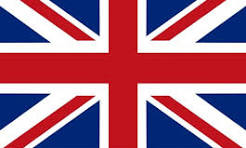 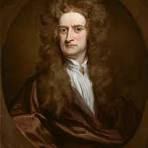 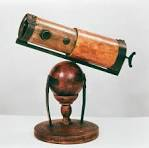 